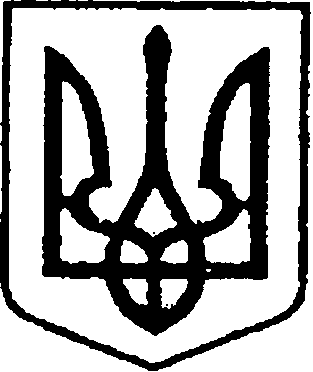 УКРАЇНАЧЕРНІГІВСЬКА ОБЛАСТЬМІСТО НІЖИНМ І С Ь К И Й  Г О Л О В А  Р О З П О Р Я Д Ж Е Н Н Явід 03 червня 2022 р                	м. Ніжин		                             № 115Про затвердження персонального складу  Молодіжної ради Ніжинської територіальної громадиВідповідно до статей  42, 59, 73  Закону України «Про місцеве самоврядування в Україні», Регламенту виконавчого комітету Ніжинської міської ради Чернігівської області, затвердженого рішенням Ніжинської  міської ради від 24.12.2020  № 27-4/2020, Закону України «Про сприяння соціальному становленню та розвитку молоді в Україні», Постанови Кабінету міністрів України від 18.12.2018 року № 1198 «Про затвердження типових положень про молодіжні консультативно-дорадчі органи», Переглянутої Європейської хартії про участь молоді в місцевому та регіональному житті, враховуючи міську цільову програму «Молодь Ніжинської міської територіальної громади» на 2021 - 2023 роки, розпорядження Чернігівської обласної державної адміністрації від 27 вересня 2018 року № 555 «Про стан реалізації молодіжної політики в області», протоколу засідання Робочої групи з питань формування персонального складу Молодіжної ради Ніжинської територіальної громади від 02.06.2022 року № 1, з метою активізації участі молоді у соціальному, культурному та громадському житті Ніжинської територіальної громади:Затвердити персональний склад Молодіжної ради Ніжинської територіальної громади (додаток 1).Начальнику відділу у справах сім’ї та молоді виконавчого комітету Ніжинської міської ради Наталії БЕРЕЗЦІ забезпечити оприлюднення даного розпорядження на сайті міської ради.Розпорядження міського голови № 64 від 24.02.2021 р. «Про затвердження персонального складу Молодіжної ради Ніжинської міської об’єднаної територіальної громади» вважати таким, що втратило чинність.Контроль за виконанням розпорядження покласти на заступника міського голови з питань діяльності виконавчих органів ради Ірину ГРОЗЕНКО. Міський голова                                                                   Олександр КОДОЛА	                                                                              Додаток 1							до Розпорядження міського голови						від 03 червня  2022 р. № 115СКЛАДМолодіжної ради Ніжинської територіальної громадиБорисенко Ігор МиколайовичДаниленко Назар ОлександровичДерека Назар АндрійовичДмитерко Крістіна ВалеріївнаЖелєзко Роман АнатолійовичЗаболотній Олександр СергійовичЗапорожець Олександр ОлександровичЗаяц Ксенія ДенисівнаІлляш Володимир ОлеговичКапленко Надія ВолодимирівнаКириченко Артем ОлександровичКожедуб Володимир ВячеславовичКурбонов Кіріл ШикаровичКушнєров Артем ОлеговичМокрецов Андрій ПавловичНауменко Олена ЮріївнаПилипенко Катерина ОлексіївнаПрокопенко Анастасія ОлександрівнаСтрижак Вероніка ВолодимирівнаСунка Тетяна СтаніславівнаТронь Єлизавета СергіївнаХарицький Нікіта ОлександровичЮщенко Вероніка ВікторівнаЗаступник міського головиз питань діяльності виконавчих органів ради						Ірина ГРОЗЕНКО